Земельный участок под комплексную застройку Костромская область, Галичский район,  у д. Челсма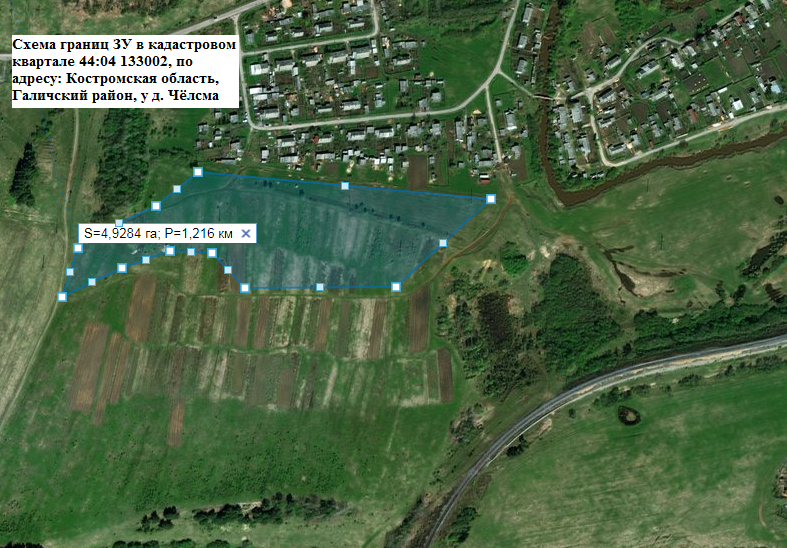 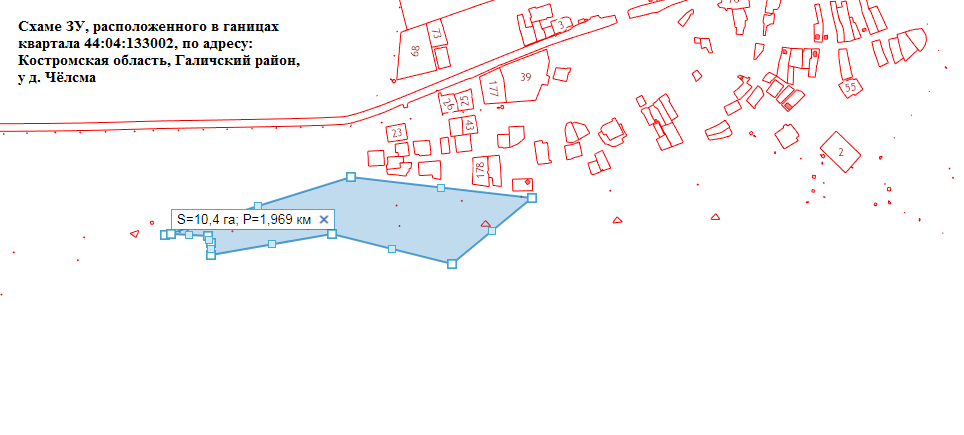 Основные характеристики земельного участкаОсновные характеристики земельного участкаОсновные характеристики земельного участкаадресКостромская область, Галичский муниципальный район, Дмитриевское сельское поселение, у д. Челсмакадастровый номерНе установлен, планируемый земельный участок расположен в квартале  44:04:133002, границы земельного участка не установленыплощадь, га4,9284категория земельземли сельскохозяйственного назначениявид разрешенного использованияПод комплексную застройку (после перевода из категории земель сельскохозяйственного назначения в категорию – земли населенных пунктов)возможность расширенияНе имеетсяХарактеристика территории площадки Виды почв суглинкаиУдаленность участка от, км:Удаленность участка от, км:Удаленность участка от, км:1. центра города3 км2. автомагистрали0 км3. ж/д станции3 км4. речного порта-5. жилых строенийПланируемый земельный участок находится на расстоянии 0,3 км. от жилой деревни Чёлсма Галичского муниципального района Костромской области. Инженерная инфраструктураИнженерная инфраструктураИнженерная инфраструктура1. Наличие ж/д путей (Да/нет, если да, то добавить описание)Д. Чёлсма расположена на главном ходе Транссибирской магистрали, недалеко от остановочного пункта платформа 495 км.2. Обеспеченность подъездными путями (Да/нет, если да, то добавить описание)Подъезд к участку осуществляется по автодороге с асфальтовым покрытием Россолово – Галич. Автодорога Россолово – Галич имеет выход на Федеральную автотрассу Санкт-Петербург – Екатеринбург.3. Обеспеченность газом (да – мощность куб.м. в год; нет – расстояние до газопровода)Газоснабжение возможно (в проекте газификации района Костромской области)4. Источник теплоснабжения (да – наименование, мощность; нет – расстояние до источника)Теплоснабжение отсутствует5. Источник электроснабжения (да – наименование, мощность; нет – расстояние до источника)- возможно подключение от силовой подстанции, расположенной на территории д. Чёлсма Галичского муниципального района Костромской области 6. Источник водоснабжения (да – наименование, мощность; нет – расстояние до источника)- водоснабжение возможно в существующие водопроводные и канализационные сети, в соответствии с техническими условиями7. Близлежащие объекты (промышленные предприятия, их отраслевая принадлежность)На территории г. Галича на расстоянии 3-4 км. от населенного пункта8. Удаленность от жилых строений, км 0,39. Доступность трудовых ресурсов На территории Дмитриевского сельского поселения Галичского муниципального района трудоспособное население  1982 человека10. Телекоммуникации Услуги сотовой связи предоставляет оператор «МегаФон», «МТС», «Билайн», «Теле2».Мобильный интернет.11. Инфраструктура На расстоянии 0,3 км. функционируют детский сад,  школа, фельдшерско-акушерский пункт, торговые  объекты, транспортное и железнодорожное сообщение в непосредственной близости. 12. Условия предоставления площадки В аренду, собственность при проведении открытого аукциона13. Контакты Потехин Александр Николаевич, глава муниципального района тел: 8(49437) 2-21-34; адрес электронной почты: galich@adm44.ru.Титова Светлана Михайловна,  заведующий отделом по экономике, природным ресурсам и охране труда, тел.: 8(49437)21028; адрес электронной почты: economika@gal-mr.ru